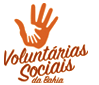 SELEÇÃO DE COORDENADOR 2016REFERENTE AO EDITAL Nº 001/2016Resultado Final  VOLUNTÁRIAS SOCIAIS DA BAHIA através da Coordenação de Formação para o Trabalho – CFT, no uso das suas atribuições torna público o resultado final da seleção para Coordenador:Salvador, 21 de março de 2016.Leila ColangeliCoordenadora GeralCoordenação de Formação Para o TrabalhoVOLUNTÁRIAS SOCIAIS DA BAHIANOMERESULTADOCristina Luiza Aroucha Sant´AnnaAprovada